Round 1 – Table round - Team name __________ (Score     /20) (Just both) ____&____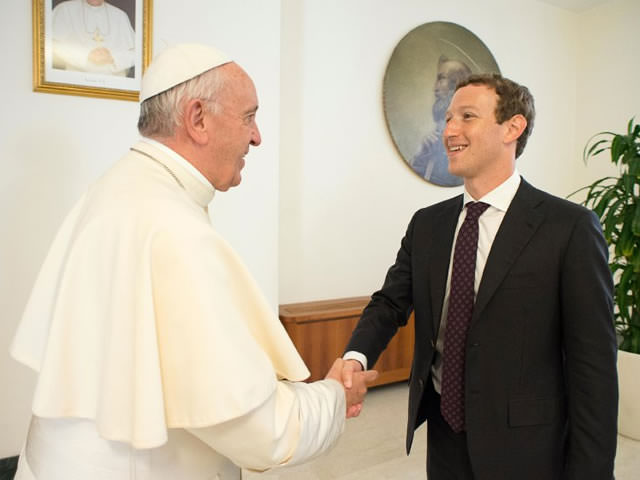 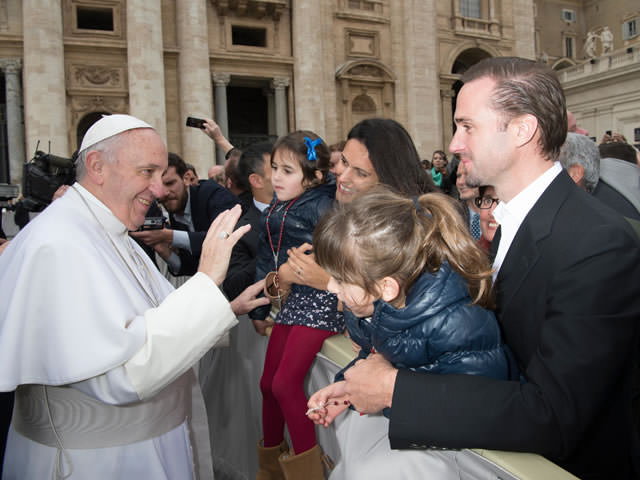 (Just him)   _________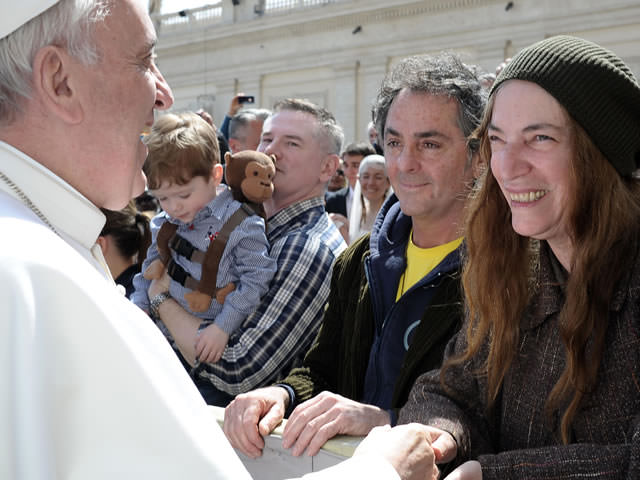 (Just her) ___________(Just her) _________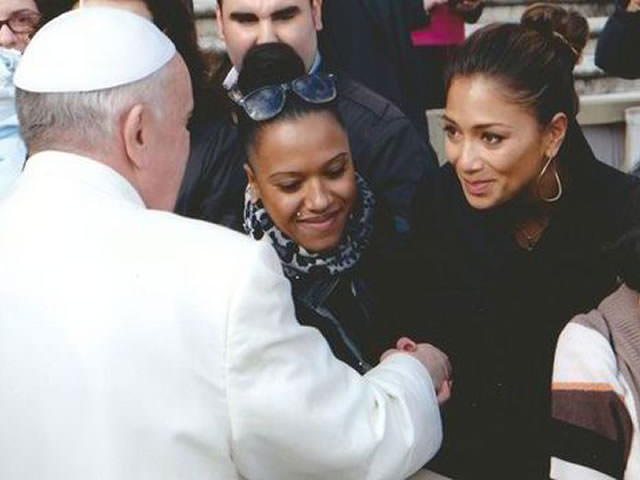 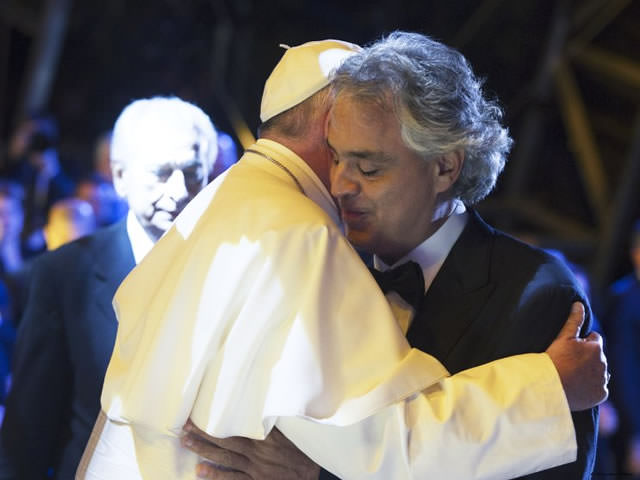 ____________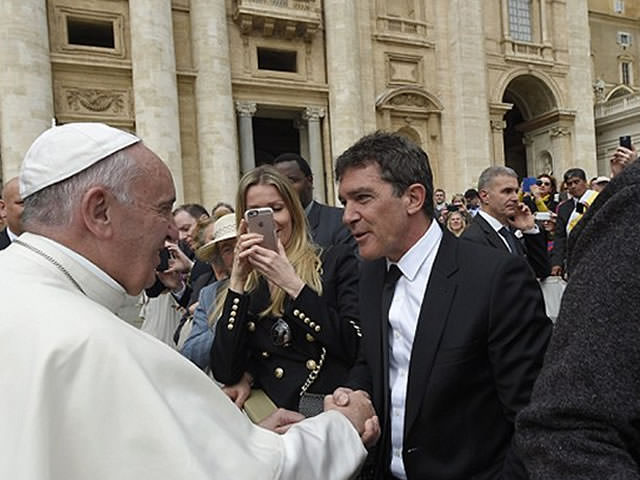 (Just him) ___________________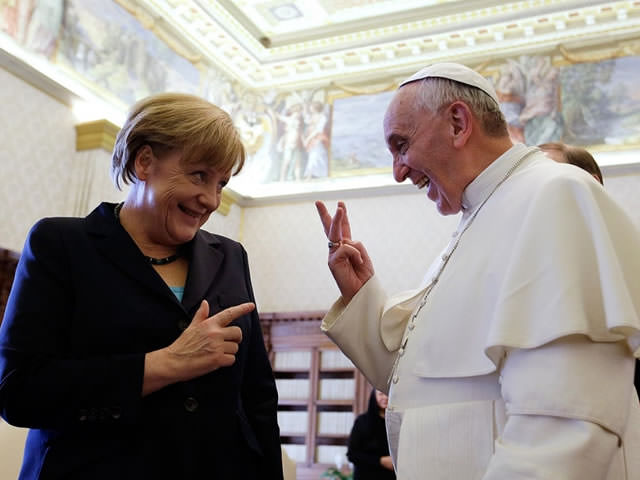 (Just him) _________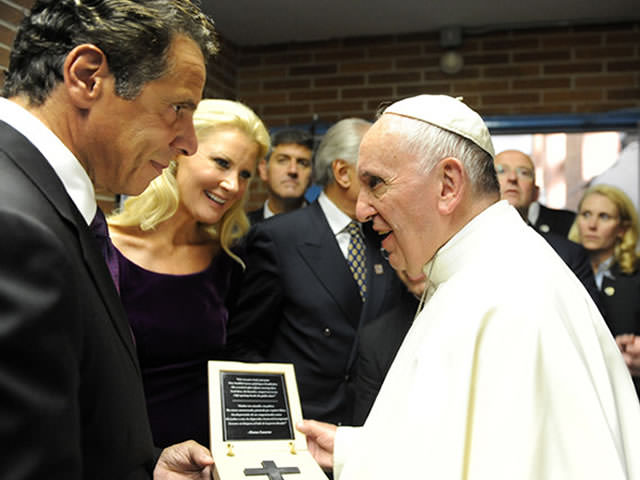 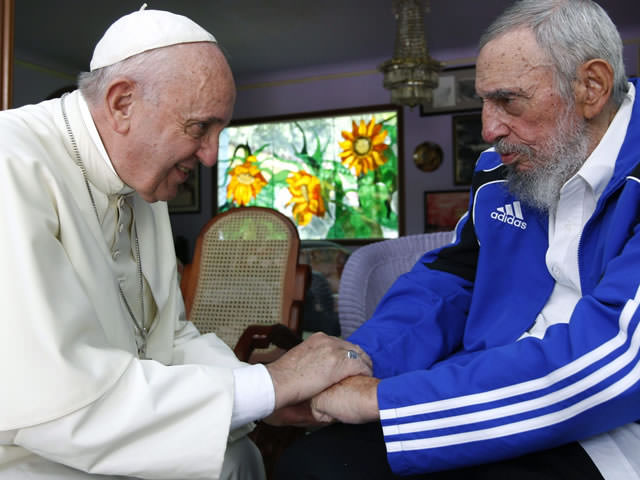 ____________(Just her) _____________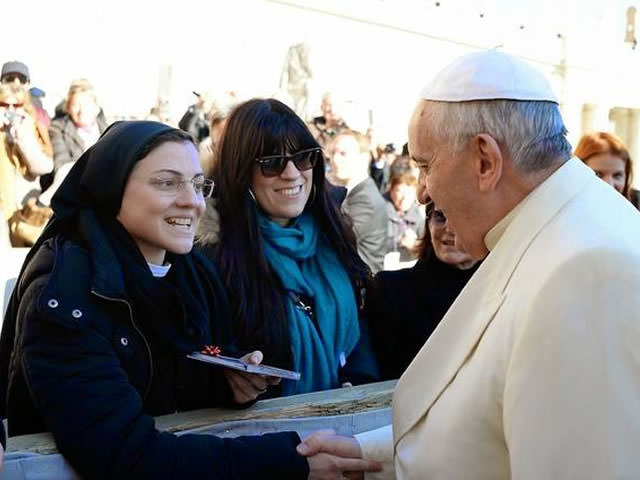 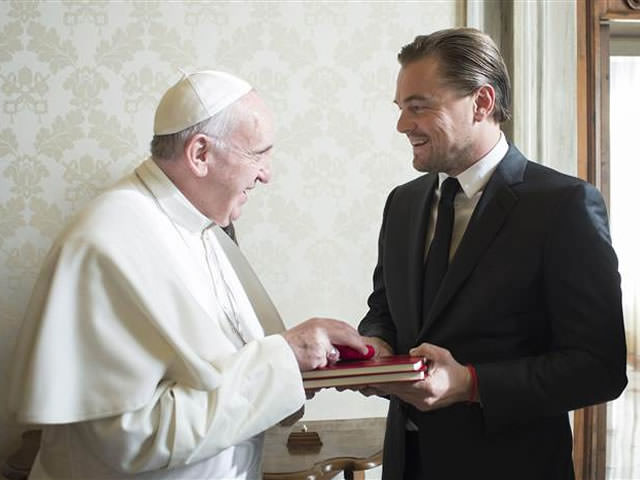 ____________(the team) ___________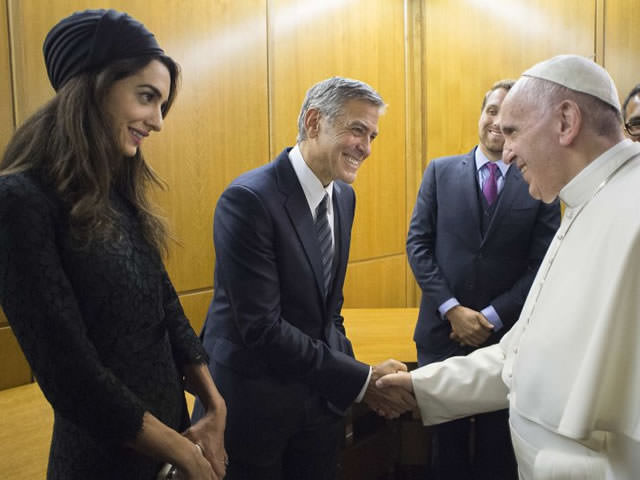 (both)______  ______ (both)______  ______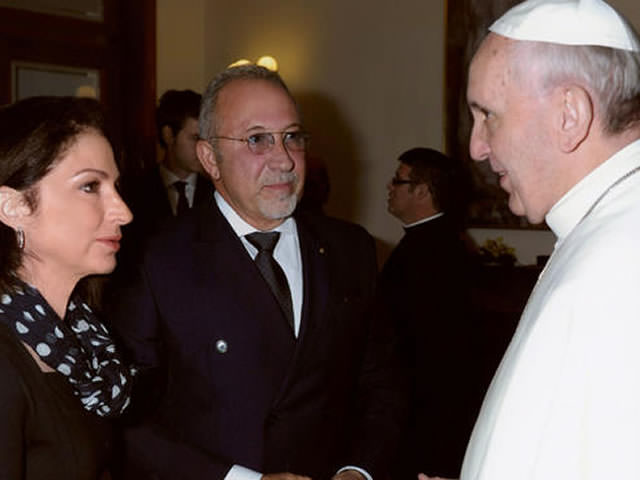 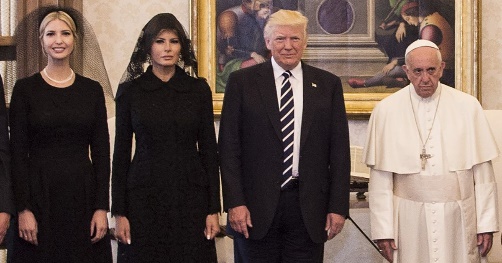 (name all three)______, ______ & _______